МУНИЦИПАЛЬНЫХ НОРМАТИВНО-ПРАВОВЫХ АКТОВОЗЕРСКОГО СЕЛЬСКОГО ПОСЕЛЕНИЯБУТУРЛИНОВСКОГО МУНИЦИПАЛЬНОГО РАЙОНАВОРОНЕЖСКОЙ ОБЛАСТИ и иной официальной информацииУтвержден решением Совета                                                                                                                   Учредитель: Администрация        народных депутатов                                                                                                                             Озерского  сельского поселенияОзерского  сельского поселения                                                                                                     Бутурлиновского муниципальногоБутурлиновского муниципального района                                                                                                                                   района Воронежской области № 144 от 25.02.2009 года                                                                                                Воронежской области                                                                                                                                                                                                                           по  адресу:     397532 Воронежская                                                                                                                                область                                                                                                                                      Бутурлиновский район, село Озёрки                                                                                                                        улица Октябрьская,11                                                                                                                          Тираж: 3 экз.  Объем:16  листовОтветственный за выпуск: Лепехина Т.СбесплатноОглавление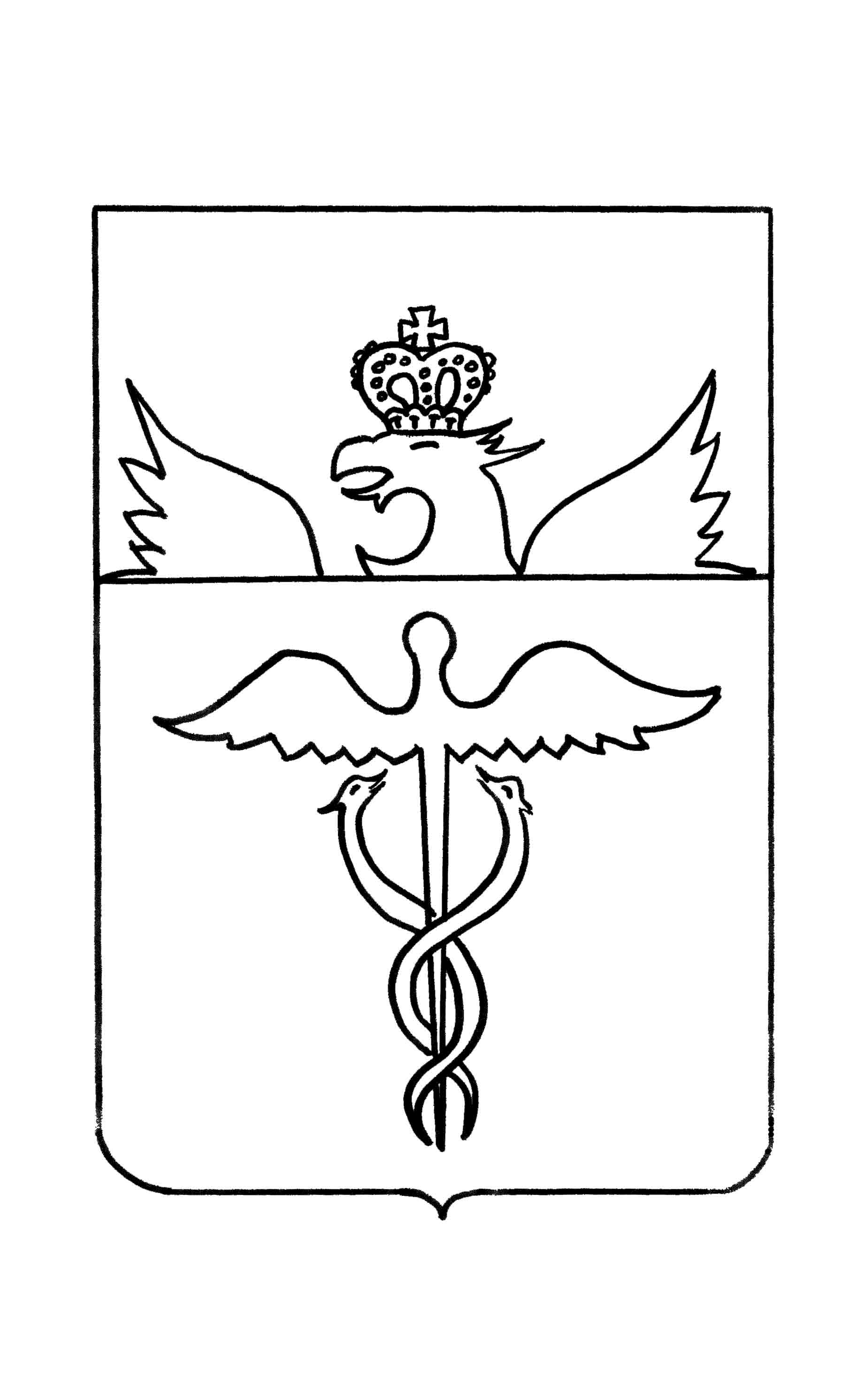 СОВЕТ  НАРОДНЫХ  ДЕПУТАТОВОЗЕРСКОГО  СЕЛЬСКОГО  ПОСЕЛЕНИЯБУТУРЛИНОВСКОГО  МУНИЦИПАЛЬНОГО  РАЙОНАВОРОНЕЖСКОЙ  ОБЛАСТИ                                                                    РЕШЕНИЕ от 29.01.2021  г.   № 26              с.ОзеркиО внесении изменений в Положение о порядкеи условиях   предоставления   в    арендумуниципального имущества, включенногов Перечень муниципального имущества,предназначенного для передачи во владениеи (или) в пользование субъектам малого исреднего      предпринимательства        и организациям, образующим инфраструктуруподдержки субъектов малого и среднегопредпринимательства,     утвержденное решением Совета народных депутатовОзерского сельского поселенияБутурлиновского муниципального районаВоронежской области от 26.02.2020г. № 213        В связи с вступлением в силу Федерального закона от 08.06.2020г. № 169-ФЗ «О внесении изменений  в Федеральный закон « О развитии малого и среднего предпринимательства в Российской Федерации» и статьи 1 и 2 Федерального закона «О внесении изменений в Федеральный закон «О развитии малого и среднего предпринимательства в Российской Федерации» в целях формирования единого реестра субъектов малого и среднего предпринимательства – получателей поддержки», в целях приведения в соответствие с законодательством Российской Федерации, Воронежской области и нормативно-правовыми актами Озерского сельского поселения Бутурлиновского муниципального района, Совет народных депутатов Озерского сельского поселения Бутурлиновского муниципального района Воронежской области,                                                       РЕШИЛ:1. Внести изменения в  Положение о порядке и условиях предоставления в аренду муниципального имущества, включенного в Перечень муниципального имущества, предназначенного для передачи во владение и (или) в пользование субъектам малого и среднего предпринимательства и организациям, образующим инфраструктуру поддержки субъектов малого и среднего предпринимательства», утвержденное решением Совета народных депутатов Озерского сельского поселения  Бутурлиновского муниципального района Воронежской области от 26.02.2020г. № 213, дополнив  разделом 8 следующего содержания: «8. Поддержка физических лиц, не являющихся индивидуальными предпринимателями и применяющих специальный налоговый режим «Налог на профессиональный доход:8.1. Физические лица, не являющиеся индивидуальными предпринимателями и применяющие специальный налоговый режим "Налог на профессиональный доход" (далее - физические лица, применяющие специальный налоговый режим), вправе обратиться в порядке и на условиях, которые установлены частями 2 - 6 статьи 14 Федерального закона от 24.07.2007 № 209-ФЗ «О развитии малого и среднего предпринимательства в Российской Федерации», за оказанием поддержки, предусмотренной статьями 17 - 21, 23, 25  Федерального закона, и поддержки, предоставляемой корпорацией развития малого и среднего предпринимательства, ее дочерними обществами, в федеральные органы исполнительной власти, органы исполнительной власти субъектов Российской Федерации, органы местного самоуправления, оказывающие поддержку субъектам малого и среднего предпринимательства, а также в организации, образующие инфраструктуру поддержки субъектов малого и среднего предпринимательства, корпорацию развития малого и среднего предпринимательства, ее дочерние общества.8.2. Мероприятия по поддержке физических лиц, применяющих специальный налоговый режим, включаются в государственные программы (подпрограммы) Российской Федерации, государственные программы (подпрограммы) субъектов Российской Федерации, муниципальные программы (подпрограммы).8.3. Условия и порядок оказания поддержки физическим лицам, применяющим специальный налоговый режим, устанавливаются нормативными правовыми актами Российской Федерации, нормативными правовыми актами субъектов Российской Федерации, муниципальными правовыми актами, принимаемыми в целях реализации государственных программ (подпрограмм) Российской Федерации, государственных программ (подпрограмм) субъектов Российской Федерации, муниципальных программ (подпрограмм). 8.4. Оказание информационной поддержки физическим лицам, применяющим специальный налоговый режим, осуществляется органами государственной власти и органами местного самоуправления посредством размещения в  информационных системах, на официальных сайтах информационной поддержки субъектов малого и среднего предпринимательства в сети "Интернет" информации, необходимой для развития деятельности физических лиц, применяющих специальный налоговый режим».      2. Настоящее решение  вступает в силу после его официального  опубликования  в   официальном периодическом печатном издании «Вестник муниципальных нормативно-правовых актов Озерского сельского поселения Бутурлиновского муниципального района Воронежской области и иной официальной информации».Глава Озерского сельского поселения                                     В.А.ЗагоновПредседатель Совета народных депутатовОзерского сельского поселения                                              И.В.ШелковниковаСОВЕТ  НАРОДНЫХ  ДЕПУТАТОВОЗЕРСКОГО  СЕЛЬСКОГО  ПОСЕЛЕНИЯБУТУРЛИНОВСКОГО  МУНИЦИПАЛЬНОГО  РАЙОНАВОРОНЕЖСКОЙ  ОБЛАСТИРЕШЕНИЕот  29.01.2021 г  № 27           с.ОзеркиОб утверждении  Единого реестра  муниципальнойсобственности  Озерского сельского поселения  Бутурлиновского муниципального районаВоронежской областиВ соответствии с Гражданским кодексом Российской Федерации, Федеральным законом от 06.10.2003 г. №131-ФЗ «Об общих принципах организации местного самоуправления в Российской Федерации», приказом министерства экономического развития Российской Федерации от 30.08.2011г. №424 «Об утверждении порядка ведения органами местного самоуправления реестров муниципального имущества», на основании Устава Озерского сельского поселения Бутурлиновского муниципального района Воронежской области, Совет  народных  депутатов  Озерского сельского   поселения Воронежской областиР Е Ш И Л :1. Утвердить Единый реестр муниципальной собственности Озерского сельского поселения Бутурлиновского муниципального района Воронежской области по состоянию на 01.01.2021 г. согласно приложению к настоящему решению.2.   Настоящее решение опубликовать в Вестнике муниципальных нормативно – правовых актов Озерского сельского поселения Бутурлиновского муниципального района Воронежской области.3. Настоящее решение вступает в силу с момента официального опубликований.4. Организацию исполнения настоящего решения возложить на администрацию Озерского сельского поселения Бутурлиновского муниципального района.Глава Озерского сельского поселения                                  В.А. ЗагоновПредседатель Совета народных депутатовОзерского сельского поселения                                              И.В.ШелковниковаПриложение к решению Совета народных депутатов Озерского сельского поселенияБутурлиновского муниципального районаВоронежской областиот  29.01.2021  года № 27Раздел 1«Муниципальное недвижимое имущество»Подраздел 1«Здания, строения, сооружения, объекты незавершенного строительства, нежилые помещения и т.д.»Раздел 1«Муниципальное недвижимое имущество»Подраздел 2«Земельные участки»Раздел 2«Муниципальное движимое имущество»Подраздел 1«Сооружения, линейные сооружения и т.д.»Раздел 2«Муниципальное движимое имущество»Подраздел 2«Автомобильный транспорт»Раздел 2«Муниципальное движимое имущество»Подраздел 3«Особо ценное движимое имущество»(в том числе)п. 1 «Сооружения»п. 2 «Автомобильный транспорт»Раздел 2«Муниципальное движимое имущество»Подраздел 4«Доли (вклады) в уставных (складочных) капиталах хозяйственных обществ»Раздел 3«Предприятия, учреждения, хозяйственные общества»Подраздел 1«Муниципальные унитарные предприятия»Раздел 3«Предприятия, учреждения, хозяйственные общества»Подраздел 2«Муниципальные казенные учреждения»Раздел 3«Предприятия, учреждения, хозяйственные общества»Подраздел 3«Муниципальные бюджетные учреждения»Раздел 3«Предприятия, учреждения, хозяйственные общества»Подраздел 4«Муниципальные автономные учреждения»Раздел 3«Предприятия, учреждения, хозяйственные общества»Подраздел 5«Хозяйственные общества»Администрация Озерского сельского поселения Бутурлиновского муниципального районаВоронежской областиПОСТАНОВЛЕНИЕот 12 января   2021 г.     № 01    с. Озерки	В соответствии с частью 4 статьи 13.4  Федерального закона от 24.06.1998 № 89-ФЗ «Об отходах производства и потребления», Правилами обустройства мест (площадок) накопления твердых коммунальных отходов и ведения их реестра, утвержденными постановлением Правительства РФ от 31.08.2018 № 1039, в целях приведения  нормативно правового акта  в соответствие с действующим законодательством, администрация Озерского сельского поселения Бутурлиновского муниципального района Воронежской области                                                     ПОСТАНОВЛЯЕТ: 1. Внести изменение  в постановление администрации Озерского сельского поселения от  22.05.2020 года № 21 " Об утверждении реестра и схемы размещения мест (площадок) накопления твердых коммунальных отходов на территории Озерского сельского поселения"  согласно Приложения   к настоящему постановлению.         2. Опубликовать настоящее постановление в официальном периодическомпечатном издании «Вестник  муниципальных правовых актов Озерского сельского поселения Бутурлиновского муниципального района Воронежской области» и в сети «Интернет» на официальном сайте администрации Озерского сельского поселения Бутурлиновского муниципального района Воронежской области.Глава Озерского сельского поселения                                                В.А.ЗагоновАдминистрация Озерского сельского поселения  Бтурлиновского муниципального района  Воронежской областиПОСТАНОВЛЕНИЕот 15.01.2021г.  № 02    с. ОзеркиОб утверждении плана мероприятий по противодействию коррупции в Озерском сельском поселении Бутурлиновского муниципального района на 2021-2023 годыВ соответствии с Национальной стратегией противодействия коррупции, утвержденной Указом Президента Российской Федерации от 13 апреля 2010 года № 460, частью 1 статьи 10 Закона Воронежской области от 12.05.2009 № 43-ОЗ «О профилактике коррупции в Воронежской области», распоряжением правительства Воронежской области от 29 декабря 2020 года № 1850-р «Об утверждении программы «Противодействие коррупции в Воронежской области» на 2021-2023 годы» администрация Озерского сельского поселения:                                            ПОСТАНОВЛЯЕТ:1.  Утвердить план мероприятий по противодействию коррупции в Озерском сельском поселении на 2021-2023 годы согласно приложению к настоящему постановлению.2. Признать утратившими силу постановления администрации Озерского сельского поселения: от 29.12.2017 года № 46 «Об утверждении плана мероприятий по противодействию коррупции в Озерском сельском поселении на 2018-2019 годы», от 30.08.2018 года № 41 «О внесении изменений в постановление администрации Озерского сельского поселения Бутурлиновского муниципального района Воронежской области от 29.12.2017 года № 46 «Об утверждении плана мероприятий по противодействию коррупции в Озерском сельском поселении на 2018-2019 годы»».3. Настоящее постановление вступает в силу с момента подписания и распространяет свое действие на правоотношения, возникшие с 1 января 2021 года.4. Контроль за выполнением настоящего постановления оставляю за собой.Глава  Озерского сельского поселения                              В.А.Загонов	Приложениек постановлению администрацииОзерского сельского поселения Бутурлиновского муниципального района от  15.01.2021г. № 02 «Об утверждении плана мероприятий по противодействию коррупции в Озерском сельском поселении Бутурлиновского муниципального района на 2021– 2023годы»План мероприятий по противодействию коррупции в Озерском сельском поселении на 2021-2023 годы                Выпуск № 01              29.01.2021 года пятницас.ОзеркиБутурлиновского  района  Воронежской области2021 год       № п/п                                   Наименование документаСтр.1Решение №26 О внесении изменений в Положение о порядке и условиях   предоставления   в    аренду муниципального имущества, включенногов Перечень муниципального имущества, предназначенного для передачи во владение и (или) в пользование субъектам малого и среднего      предпринимательства        и  организациям, образующим инфраструктуруподдержки субъектов малого и среднего предпринимательства,     утвержденное  решением Совета народных депутатов Озерского сельского поселения Бутурлиновского муниципального района Воронежской области от 26.02.2020г. № 213.32Решение  №27  Об утверждении  Единого реестра  муниципальной  собственности  Озерского сельского поселения  Бутурлиновского муниципального района Воронежской области.4 3Постановление №01  О внесении изменений  в постановление   администрации Озерского сельского поселения от 22.05.2020 года № 21 " Об утверждении реестра и схемы размещения мест (площадок) накопления твердых коммунальных отходов на территории Озерского сельского поселения"194Постановление № 02 Об  утверждении плана  мероприятий по противодействию коррупции в Озерском сельском поселении Бутурлиновского муниципального района на 2021-2023 годы23№п/пРег№НаименованиеАдрес(местоположение)Када-стровый(илиуслов-ный)номерПло-щадь,протя-жен-ностьи (или) иныепара-метры(кв.м, м)Балан-соваясто-имость,руб.Оста-точнаясто-имостьруб.Када-строваясто-имость,руб.Датавозник-новенияи прек-ращенияправаРекви-зитыдоку-ментов –основа-нийБалан-содер-жательОбре-мене-нияПри-меча-ния1234567891011121311Отдельно стоящее нежилое здание (котельная)Воронежская область, Бутурлиновский район, с.Озерки, ул. Октябрьская,д.11А36-36-06/006/2010-483125,2кв. м4771,58--14.10.36- АГ449255АдминистрацияОзерского сельского поселения -Оперативное управление22Гидротехническое сооружение (Плотина пруда Чигла – 3)Воронежская область, Бутурлиновский район, юго – западнее с. Озерки36-36-06/023/2010-3091040кв.м190000,00--19.08.2015 г36- АГ 549625КазнаМООзер-скоесельское поселение--33Гидротехническое сооружение «ГТС плотина»Ворнежскаяобласть,Бутурлиновский район, юго- восточная часть квартала 36:05:420800136:05:0000000:6973989 кв.м267000,00--19.08.2015 г36 – АД888767КазнаМООзер-скоесельское поселение--44Автомобильная дорога с асфальтобетон-ным покрытием Воронежская область, Бутурлиновский район, с. Озерки, ул. Октябрьская36:05:0000000:601588 м3885000,00--19.08.2015 г36 АД 491273КазнаМООзер-скоесельское поселение--5 27Отдельно стоящее нежилое  здание (Детский сад)Воронежская область, Бутурлиновский район, с. Озерки, ул. Октябрьская, д.536:05:3000004:68309 кв.м-22479,35-20.12.2016 г36/000/003/2017 - 10860КазнаМООзер-ское сельское поселение--№п/пРег.№Наиме-нованиеКадастровыйномерАдрес,местоположениеПло-щадькв.м.КатегорияВидразрешенногоиспользованияДатавозникн.и прекращ.праваРеквизитыдокументовоснованийБалансо-держательОбре-мене-нияПримечания12345678910111215Земельный участок.36:05:4208001:39Воронежская область, Бутурлиновский район, Озерское сельское поселение, юго-западная часть кадастрового квартала 36:05:4208001 22978Земли сельскохозяйственного назначенияДля сельскохозяйственного использования17.07.2013 г.36-АД151389Казна МООзерское сельское поселение26Земельный участок 36:05:3000004:75Воронежская область, Бутурлиновский район, с. Озерки, ул. Октябрьская,11А1408Земли населенных пунктовДля размещения котельной11.03.2013 г.36-АГ979414Казна МООзерское сельское поселение37Земельный участок36:05:3000004:41Воронежская область, Бутурлиновский район, с. Озерки, ул. Октябрьская, 151750Земли населенных пунктовДля размещения объектов народного образования, культуры (ДК)30.06.2015 г36-АД937783МКУК «ОСКЦ»48Земельный участок36:05:0000000:391Воронежская область, Бутурлиновский район, с. Озерки, ул. Октябрьская, от дома 110 до дома № 1589670Земли населенных пунктовДля размещения автомобильных дорог и их конструктивных элементов28.05.2014 г36-АД 490662Казна МООзерское сельское поселение59Земельный участок36:05:4208002:23Воронежская область, Бутурлиновский район, Озерское сельское поселение, северо – западная часть кадастрового квартала, 36:05:420800262835Земли сельскохозяйственного назначенияДля сельского хозяйственного использования18.11.2013 г36-АД313372Казна МООзерское сельское поселениеДог аренды  10 лет01-15СХ от 03.04.2015 610Земельный участок36:05:4208002:24Воронежская область, Бутурлиновский район, Озерское сельское поселение, северо – западная часть кадастрового квартала, 36:05:4208002651715Земли сельскохозяйственного назначенияДля сельскогохозяйственного использования18.11.2013 г36-АД313373Казна МООзерское сельское поселениеДог аренды  10 лет01-15СХ от 03.04.2015 г711Земельный участок36:05:4208001:44Воронежская область, Бутурлиновский район, юго-восточная часть кадастрового квартала 36:05:42080012537Земли сельскохозяйственного назначенияДля размещения гидротехнических сооружений09.06.2015 г36-АД888765Казна МООзерское сельское поселение812Земельный участок36:05:3000003:91Воронежская область, Бутурлиновский район, южная часть, кадастрового квартала 36:05:30000031452Земли населенных пунктовДля размещения гидротехнических сооружений28.07.2015 г36-АД937169Казна МООзерское сельское поселение928Земельный участок36:05:3000004:39Воронежская область, Бутурлиновский район, с. Озерки, ул. Октябрьская,52047Земли населенных пунктовОбъекты народного образования (земельные участки детских дошкольных заведений)20.12.2016 г36/000/003/2017 - 30816Казна МООзерское сельское поселение1036Земельный участок36:05:0000000:1325Воронежская область, Бутурлиновскийрайон, 16500Земли селькохозяйственного использованияДля сельскохозяйственного использования15.03.2017 г36:05:0000000:1325-36/011/2017-1Казна МООзерское сельское поселение11 37Земельный участок36:05:0000000:1326Воронежская область, Бутурлиновский район, 118470Земли селькохозяйственного использованияДля сельскохозяйственного использования15.03.2017 г36:05:0000000:1326-36/011/2017-1Казна МООзерское сельское поселениеДог аренд на 3 года № 1 от 09.01.2018 г№п/пРег№НаименованиеАдрес(местоположение)Када-стровый(илиуслов-ный)номерПло-щадь,протя-жен-ностьи (или) иныепара-метры(кв.м, м)Балан-соваясто-имость,руб.Оста-точнаясто-имостьруб.Када-строваясто-имость,руб.Датавозник-новенияи прек-ращенияправаРекви-зитыдоку-ментов –основа-нийБалан-содер-жательОбре-мене-нияПри-меча-ния12345678910111213115Водонапорная башня Воронежская обл., Бутурлиновский р-н с. Озерки--665575,06242934,30---Казна МООзерское сельское поселение216Водопровод2003 г.Воронежская обл., Бутурлиновский р-н, с. Озерки-6344771,202834322,27--Казна МООзерское сельское поселение317 Водопровод2005 г.Воронежская обл., Бутурлиновский р-н, с. Озерки-0,42 км1314189,47615520,92--Казна МООзерское сельское поселение418Водопровод2006 г.Воронежская обл., Бутурлиновский р-н, с. Озерки-0,29 км62269,7030823,76--Казна МООзерское сельское поселение519Историческое сооружение «Памятник погибшим воинам»Воронежская обл., Бутурлиновский р-н, с. Озерки, в  на юг от нежилого здания № 15по улице Октябрьская36:05:300                 0004:10451 кв.м71000,00-06.02.2015 г.36 – АД 778057Казна МООзерское сельское поселение620Зона отдыха Воронежская обл., Бутурлиновский р-н, с. Озерки, в  на северо – восток от жилого дома № 2 по ул. Комсомольская-4360кв.м249937,50-13.06.2013 г.Постановление администрации БМР ВОАдминистрация Озерского сельского поселения БМР ВООперативное управление721Косилка КДН - 20Воронежская область, Бутурлиновскийрайон, с. Озерки--58000,00--03.07.2013 г.Администрация Озерского сельского поселенияОперативное управление822Погрузчик универсальный ПКУ – 0,8-0 (без рабочих органов) Воронежская область, Бутурлиновский район, с. Озерки--81100,00--18.12.2013 г.Администрация Озерского Сельского поселенияОперативное управление929ЭлектросиренаС- 28Воронежская область, БутурлиновскийРайон, с. Озерки22209,0909.02.2016 г.Администрация Озерского сельского поселенияОперативное  управление1034Водовод ВО – 7, ВО – 8Воронежская область, Бутурлиновский район, с. Озерки36:05:3000001:114349,0м408671,37168113,98-15.07.2016 г.Казна МООзерское сельское поселение1135Водовод ВО – 9Воронежская область, Бутурлиновский район, с. Озерки, центральная часть кадастрового квартала 36:05:300000736:05:3000007:18621,0м727177,41299136,78-15.07.2016 г.Казна МООзерское сельское поселение12 38Памятник погибшему летчикуВоронежская область, Бутурлиновский район, с. Озерки--75000,00---Акт приема – передачи от 02.07.2018 гКазна МО Озерское сельское поселение1339Пешеходная дорожка с твердым покрытиемВоронежская область, Бутурлиновский район, с. Озерки ул. Октябрьская-6541254121,96--13.06.2019 гАкт приемки выполненных работКазна МО Озерское сельское поселение1440Тротуарные дорожки с твердым покрытиемВоронежская область, Бутурлиновский район, с. Озерки ул. Свобода, ул. им. Сергея Аникина до ул. Комсомольская-1,588 км1799063,00--31.10.2019 гАкт приемки выполненных работКазна МО Озерское сельское поселение1541Тротуарные дорожки с твердым покрытиемВоронежская область, Бутурлиновский район, с. Озерки ул. Свобода, ул. им. Сергея Аникина до ул. Комсомольская-0,265 км295630,00--11.11.2019 гАкт приемки выполненных работКазна МО Озерское сельское поселение№п/пРег№МаркаавтомобиляПаспорттранспорт-ногосредстваИдентифи-кационныйномерГодвыпускаГосудар-ственныйрегистра-ционныйзнакДатарегистра-ции вгосудар-ственныхорганахНомердвига-теля,номершассиНомеркузоваБалансо-держательБалан-соваясто-имость,руб.Оста-точнаясто-имость,руб.Приме-чания12345678910111213123ВАЗ 2107463КН 305190ХТА210740316840032003Е270РН01.04.2009 г.7309223,отсутствует1684003Администрация Озерского сельского поселения150960,00-Оперативное управление224LADA 21310063 НС 621555ХТА 213100Е01643202014Х242 УТ 3627.11.2014 г.0597914, не установлен164320Администрация Озерского сельского поселения443250,00173606,25Оперативноеуправление325Трактор МТЗ -82СА 639209-1994ВХ324417.07.2013 г186757342842Администрация Озерского сельскогопоселения70000,0016916,97Оперативное управление№п/пМаркаавтомобиляПаспорттранспорт-ногосредстваИдентифи-кационныйномерГодвыпускаГосудар-ственныйрегистра-ционныйзнакДатарегистра-ции вгосудар-ственныхорганахНомердвига-теля,номершассиНомеркузоваБалансо-держательБалан-соваясто-имость,руб.Оста-точнаясто-имость,руб.Приме-чания12345678910111213-------------№п/пМаркаавтомобиляПаспорттранспорт-ногосредстваИдентифи-кационныйномерГодвыпускаГосудар-ственныйрегистра-ционныйзнакДатарегистра-ции вгосудар-ственныхорганахНомердвига-теля,номершассиНомеркузоваБалансо-держательБалан-соваясто-имость,руб.Оста-точнаясто-имость,руб.Приме-чания12345678910111213-------------№п/пНаименование хозяйственного обществаОсновной регистрационный номерРазмер уставного (складочного) капитала,руб.Доля Бутурлиновского муниципального района в уставном (складочном) капитале,%Примечания123456------№п/пНаименованиеАдрес(место-положение)ЕГРН,дата гос.реги-страцииРекви-зитыдокумента-осно-ванияРазмеруставногофонда,руб.Балансоваястоимостьосновныхсредств,руб.Остаточнаястоимостьосновныхсредств,руб.Средне-списочнаячисленностьработников,чел.Приме-чания12345678910----------№п/пРег№НаименованиеАдрес(место-положение)ЕГРН,дата гос.реги-страцииРекви-зитыдокумента-осно-ванияРазмеруставногофонда,руб.Балансоваястоимостьосновныхсредств,руб.Остаточнаястоимостьосновныхсредств,руб.Средне-списочнаячисленностьработников,чел.Приме-чания12345678910126Муниципальное казенное учреждение культуры «Озерский социально – культурный центр»  (МКУК «ОСКЦ»)397532,Воронежская область, Бутурлиновский район, с. Озерки, ул. Октябрьская,15 1073629000576,30.05.2007 гСвидетельство о государственной регистрации 36-АД 937784 от 30.06.2015 г0130462,4875740,082№п/пНаименованиеАдрес(место-положение)ЕГРН,дата гос.реги-страцииРекви-зитыдокумента-осно-ванияРазмеруставногофонда,руб.Балансоваястоимостьосновныхсредств,руб.Остаточнаястоимостьосновныхсредств,руб.Средне-списочнаячисленностьработников,чел.Приме-чания123456789101--------№п/пНаименованиеАдрес(место-положение)ЕГРН,дата гос.реги-страцииРекви-зитыдокумента-осно-ванияРазмеруставногофонда,руб.Балансоваястоимостьосновныхсредств,руб.Остаточнаястоимостьосновныхсредств,руб.Средне-списочнаячисленностьработников,чел.Приме-чания12345678910----------№п/пНаименованиеАдрес(место-положение)ЕГРН,дата гос.реги-страцииРекви-зитыдокумента-осно-ванияРазмеруставногофонда,руб.Балансоваястоимостьосновныхсредств,руб.Остаточнаястоимостьосновныхсредств,руб.Средне-списочнаячисленностьработников,чел.Приме-чания12345678910----------О внесении изменений  в постановление   администрации Озерского сельского поселения от 22.05.2020 года № 21 " Об утверждении реестра и схемы размещения мест (площадок) накопления твердых коммунальных отходов на территории Озерского сельского поселения"Приложение №1 к постановлению администрации Озерского сельского  поселения   Бутурлиновского муниципального района Воронежской области                                                                                                                                                                                                                №  01   от 12.01.2021 г.            Приложение №1 к постановлению администрации Озерского сельского  поселения   Бутурлиновского муниципального района Воронежской области                                                                                                                                                                                                                №  01   от 12.01.2021 г.            Приложение №1 к постановлению администрации Озерского сельского  поселения   Бутурлиновского муниципального района Воронежской области                                                                                                                                                                                                                №  01   от 12.01.2021 г.            Приложение №1 к постановлению администрации Озерского сельского  поселения   Бутурлиновского муниципального района Воронежской области                                                                                                                                                                                                                №  01   от 12.01.2021 г.            Приложение №1 к постановлению администрации Озерского сельского  поселения   Бутурлиновского муниципального района Воронежской области                                                                                                                                                                                                                №  01   от 12.01.2021 г.            Приложение №1 к постановлению администрации Озерского сельского  поселения   Бутурлиновского муниципального района Воронежской области                                                                                                                                                                                                                №  01   от 12.01.2021 г.            Приложение №1 к постановлению администрации Озерского сельского  поселения   Бутурлиновского муниципального района Воронежской области                                                                                                                                                                                                                №  01   от 12.01.2021 г.            Приложение №1 к постановлению администрации Озерского сельского  поселения   Бутурлиновского муниципального района Воронежской области                                                                                                                                                                                                                №  01   от 12.01.2021 г.            Приложение №1 к постановлению администрации Озерского сельского  поселения   Бутурлиновского муниципального района Воронежской области                                                                                                                                                                                                                №  01   от 12.01.2021 г.            Приложение №1 к постановлению администрации Озерского сельского  поселения   Бутурлиновского муниципального района Воронежской области                                                                                                                                                                                                                №  01   от 12.01.2021 г.            Приложение №1 к постановлению администрации Озерского сельского  поселения   Бутурлиновского муниципального района Воронежской области                                                                                                                                                                                                                №  01   от 12.01.2021 г.            Реестр мест (площадок) накопления ТКО на территории Озерского сельского поселения Бутурлиновского муниципального района Воронежской областиРеестр мест (площадок) накопления ТКО на территории Озерского сельского поселения Бутурлиновского муниципального района Воронежской областиРеестр мест (площадок) накопления ТКО на территории Озерского сельского поселения Бутурлиновского муниципального района Воронежской областиРеестр мест (площадок) накопления ТКО на территории Озерского сельского поселения Бутурлиновского муниципального района Воронежской областиРеестр мест (площадок) накопления ТКО на территории Озерского сельского поселения Бутурлиновского муниципального района Воронежской областиРеестр мест (площадок) накопления ТКО на территории Озерского сельского поселения Бутурлиновского муниципального района Воронежской областиРеестр мест (площадок) накопления ТКО на территории Озерского сельского поселения Бутурлиновского муниципального района Воронежской областиРеестр мест (площадок) накопления ТКО на территории Озерского сельского поселения Бутурлиновского муниципального района Воронежской областиРеестр мест (площадок) накопления ТКО на территории Озерского сельского поселения Бутурлиновского муниципального района Воронежской областиРеестр мест (площадок) накопления ТКО на территории Озерского сельского поселения Бутурлиновского муниципального района Воронежской областиРеестр мест (площадок) накопления ТКО на территории Озерского сельского поселения Бутурлиновского муниципального района Воронежской областиРеестр мест (площадок) накопления ТКО на территории Озерского сельского поселения Бутурлиновского муниципального района Воронежской областиРеестр мест (площадок) накопления ТКО на территории Озерского сельского поселения Бутурлиновского муниципального района Воронежской областиРеестр мест (площадок) накопления ТКО на территории Озерского сельского поселения Бутурлиновского муниципального района Воронежской областиРеестр мест (площадок) накопления ТКО на территории Озерского сельского поселения Бутурлиновского муниципального района Воронежской областиРеестр мест (площадок) накопления ТКО на территории Озерского сельского поселения Бутурлиновского муниципального района Воронежской областиРеестр мест (площадок) накопления ТКО на территории Озерского сельского поселения Бутурлиновского муниципального района Воронежской областиРеестр мест (площадок) накопления ТКО на территории Озерского сельского поселения Бутурлиновского муниципального района Воронежской областиРеестр мест (площадок) накопления ТКО на территории Озерского сельского поселения Бутурлиновского муниципального района Воронежской областиРеестр мест (площадок) накопления ТКО на территории Озерского сельского поселения Бутурлиновского муниципального района Воронежской областиРеестр мест (площадок) накопления ТКО на территории Озерского сельского поселения Бутурлиновского муниципального района Воронежской областиРеестр мест (площадок) накопления ТКО на территории Озерского сельского поселения Бутурлиновского муниципального района Воронежской области№ п/пДанные о нахождении мест (площадок)накопления твердых коммунальных отходовДанные о технических характеристиках мест(площадок) накопления твердых коммунальных отходовДанные о технических характеристиках мест(площадок) накопления твердых коммунальных отходовДанные о технических характеристиках мест(площадок) накопления твердых коммунальных отходовДанные о технических характеристиках мест(площадок) накопления твердых коммунальных отходовДанные о технических характеристиках мест(площадок) накопления твердых коммунальных отходовДанные о собственниках мест (площадок)накопления твердых коммунальных отходовДанные о собственниках мест (площадок)накопления твердых коммунальных отходовДанные о собственниках мест (площадок)накопления твердых коммунальных отходовДанные об источниках образования твердых коммунальных отходов, которые складируются в местах(на площадках) накопления твердых коммунальных отходов№ п/пДанные о нахождении мест (площадок)накопления твердых коммунальных отходовДанные о технических характеристиках мест(площадок) накопления твердых коммунальных отходовДанные о технических характеристиках мест(площадок) накопления твердых коммунальных отходовДанные о технических характеристиках мест(площадок) накопления твердых коммунальных отходовДанные о технических характеристиках мест(площадок) накопления твердых коммунальных отходовДанные о технических характеристиках мест(площадок) накопления твердых коммунальных отходовДанные о собственниках мест (площадок)накопления твердых коммунальных отходовДанные о собственниках мест (площадок)накопления твердых коммунальных отходовДанные о собственниках мест (площадок)накопления твердых коммунальных отходовДанные об источниках образования твердых коммунальных отходов, которые складируются в местах(на площадках) накопления твердых коммунальных отходов№ п/пДанные о нахождении мест (площадок)накопления твердых коммунальных отходовДанные о технических характеристиках мест(площадок) накопления твердых коммунальных отходовДанные о технических характеристиках мест(площадок) накопления твердых коммунальных отходовДанные о технических характеристиках мест(площадок) накопления твердых коммунальных отходовДанные о технических характеристиках мест(площадок) накопления твердых коммунальных отходовДанные о технических характеристиках мест(площадок) накопления твердых коммунальных отходовДанные о собственниках мест (площадок)накопления твердых коммунальных отходовДанные о собственниках мест (площадок)накопления твердых коммунальных отходовДанные о собственниках мест (площадок)накопления твердых коммунальных отходовДанные об источниках образования твердых коммунальных отходов, которые складируются в местах(на площадках) накопления твердых коммунальных отходов№ п/пДанные о нахождении мест (площадок)накопления твердых коммунальных отходовДанные о технических характеристиках мест(площадок) накопления твердых коммунальных отходовДанные о технических характеристиках мест(площадок) накопления твердых коммунальных отходовДанные о технических характеристиках мест(площадок) накопления твердых коммунальных отходовДанные о технических характеристиках мест(площадок) накопления твердых коммунальных отходовДанные о технических характеристиках мест(площадок) накопления твердых коммунальных отходовДанные о собственниках мест (площадок)накопления твердых коммунальных отходовДанные о собственниках мест (площадок)накопления твердых коммунальных отходовДанные о собственниках мест (площадок)накопления твердых коммунальных отходовДанные об источниках образования твердых коммунальных отходов, которые складируются в местах(на площадках) накопления твердых коммунальных отходовАдрес и(или) географические координаты мест (площадок) накопления ТКОПокрытие (грунт, бетон, асфальт, иное)Площадь, м2Количество контейнеров с указанием объемаКоличество контейнеров с указанием объемаКоличество контейнеров с указанием объемаДля юридических лиц, в том числе органов государственной власти и местного самоуправления, -полное наименование и основной государственный регистрационный номер записи в Едином государственном реестре юридических лиц, фактический адресДля индивидуальных предпринимателей -фамилия ,имя ,отчество, основной государственный регистрационный номер записи в Едином государственном реестре индивидуальных предпринимателей, адрес регистрации по месту жительстваДля физических лиц –фамилия ,имя ,отчество ,серия, номер и дата выдачи паспорта или иного документа, удостоверяющего личность в соответствии с законодательством РФ, адрес регистрации по месту жительства ,контактные данныеНаименование объектов, улиц, домовладений, прочих учрежденийАдрес и(или) географические координаты мест (площадок) накопления ТКОПокрытие (грунт, бетон, асфальт, иное)Площадь, м2Разме -щенные, шт.Плани -руемые к размещению, шт.Объем, м3Для юридических лиц, в том числе органов государственной власти и местного самоуправления, -полное наименование и основной государственный регистрационный номер записи в Едином государственном реестре юридических лиц, фактический адресДля индивидуальных предпринимателей -фамилия ,имя ,отчество, основной государственный регистрационный номер записи в Едином государственном реестре индивидуальных предпринимателей, адрес регистрации по месту жительстваДля физических лиц –фамилия ,имя ,отчество ,серия, номер и дата выдачи паспорта или иного документа, удостоверяющего личность в соответствии с законодательством РФ, адрес регистрации по месту жительства ,контактные данныеНаименование объектов, улиц, домовладений, прочих учреждений1Воронежская обл., Бутурлиновский район,с. Озерки , ул. Октябрьская д.19 географические координаты N  50⁰59'12.80", Е  40⁰28'36.31"бетон4211,1МКОУ « Озерская» СОШ имени Сергея АникинаИНН3605005747ОГРН1033688000081Воронежская областьБутурлиновский район ул Октябрьская, д 19МКОУ « Озерская» СОШ имени Сергея АникинаИНН3605005747ОГРН1033688000081Воронежская областьБутурлиновский район ул Октябрьская, д 192Воронежская обл., Бутурлиновский район,с.Озерки ул.Октябрьская д.15географическиекоординатыN  50⁰98'59.13", Е  40⁰47'52.38"асфальт321,1МКУК « Озерский»СКЦ ИНН 3605006927ОГРН 1073629000576Воронежская обл. Бутурлиновский р-н, с.Озерки ул. Октябрьская д.151 контейнер -Администрация Озерского сельского поселения, ИНН 3605002312ОГРН 1023600645045Воронежская обл. Бутурлиновский р-н, сОзерки, ул. Октябрьская д.11,МКУК «ОСКЦ» ИНН 3605006927ОГРН 1073629000576Воронежская обл. Бутурлиновский р-н, с.Озерки ул. Октябрьская д.15,                     1 контейнер    БУЗ ВО  «Бутурлиновская» РБ ФАП  « Озерский»Воронежская обл. Бутурлиновский р-н, сОзерки, ул. Октябрьская д.1,ИНН 3605002714ОГРН 1023600644649Воронежское областное отделение ООО «Всероссийское добровольное пожарное общество» ДПК «Озерская»ИНН 3662019680ОГРН 1033692004609Воронежская обл. Бутурлиновский р-н, с.Озерки ул. Октябрьская д.11 А,                     3Воронежская обл., Бутурлиновский район,с. Озерки южная часть кадастрового квартала 36:05:3000009координаты Е 40*283595N50*584997асфальт4021,1Администрация Озерского сельского поселения Бутурлиновского муниципального района Воронежской области, ОГРН1023600645045,Воронежская область Бутурлиновский район с. Озерки ул, Октябрьска,11 кладбище с.ОзеркиИНН 3605002312ОГРН 1023600645045Воронежская обл., Бутурлиновский район,с. Озерки южная часть кадастрового квартала 36:05:3000009№п\пМероприятиеОтветственный
исполнительСрок 
выполнения1234Направление 1.  Организация работы по противодействию коррупции Направление 1.  Организация работы по противодействию коррупции Направление 1.  Организация работы по противодействию коррупции Направление 1.  Организация работы по противодействию коррупции 1.1.Организация деятельности комиссии по соблюдению требований к служебному поведению муниципальных служащих и урегулированию конфликта интересов администрации Озерского сельского поселенияСекретарь комиссии по соблюдению требований к служебному поведению муниципальных служащих и урегулированию конфликта интересов администрации Озерского сельского поселенияНе реже одного раза в год1.2.Взаимодействие с правоохранительными органами по вопросам профилактики и выявления фактов коррупции в Озерском сельском поселении, выработка согласованных действий органов и должностных лиц, к функциональным обязанностям которых относится выявление и пресечение коррупционных правонарушенийАдминистрация Озерского сельского поселенияЕжегодно1.3.Обеспечение открытости и гласности при проведении конкурсов на замещение вакантных должностей муниципальной службы и   формирование кадрового резерва  Озерского сельского поселенияАдминистрация Озерского сельского поселенияЕжегодно1.4.Принятие мер по повышению эффективности кадровой работы в части, касающейся ведения личных дел лиц, замещающих должности муниципальной службы, в том числе контроля за актуализацией сведений, содержащихся в анкетах, представляемых при назначении на указанные должности и поступлении на такую службу, об их родственниках и свойственниках в целях выявления возможного конфликта интересовАдминистрация Озерского сельского поселенияЕжегодноНаправление 2. Совершенствование правовых основ противодействия коррупции в Озерском сельском поселении и проведение антикоррупционной экспертизыНаправление 2. Совершенствование правовых основ противодействия коррупции в Озерском сельском поселении и проведение антикоррупционной экспертизыНаправление 2. Совершенствование правовых основ противодействия коррупции в Озерском сельском поселении и проведение антикоррупционной экспертизыНаправление 2. Совершенствование правовых основ противодействия коррупции в Озерском сельском поселении и проведение антикоррупционной экспертизы2.1.Обеспечение размещения проектов нормативных правовых актов Озерском сельском поселении в информационно-телекоммуникационной сети «Интернет» в целях обеспечения возможности проведения независимой антикоррупционной экспертизыАдминистрация Озерского сельского поселенияЕжегодно2.2.Проведение антикоррупционной экспертизы нормативных правовых актов и проектов нормативных правовых актов Озерского сельского поселенияАдминистрация Озерского сельского поселенияЕжегодноНаправление 3.  Соблюдение антикоррупционных стандартов при замещении муниципальных должностей и прохождении муниципальной службыНаправление 3.  Соблюдение антикоррупционных стандартов при замещении муниципальных должностей и прохождении муниципальной службыНаправление 3.  Соблюдение антикоррупционных стандартов при замещении муниципальных должностей и прохождении муниципальной службыНаправление 3.  Соблюдение антикоррупционных стандартов при замещении муниципальных должностей и прохождении муниципальной службы3.1.Контроль за применением предусмотренных законодательством мер ответственности в каждом случае несоблюдения запретов, ограничений и требований, установленных в целях противодействия коррупции, в том числе мер по предотвращению и (или) урегулированию конфликта интересов Администрация Озерского сельского поселенияЕжегодно3.2.Прием и анализ сведений о доходах, расходах, об имуществе и обязательствах имущественного характера, представляемых лицами, претендующими на замещение муниципальных должностей, должностей муниципальной службы и лицами, замещающими указанные должностиАдминистрация Озерского сельского поселенияЕжегодно3.3.Сбор, систематизация и рассмотрение обращений граждан о даче согласия на замещение в организации должности на условиях гражданско-правового договора (гражданско-правовых договоров) или на выполнение в данной организации работы (оказание данной организации услуг) на условиях трудового договора, если отдельные функции муниципального (административного) управления данной организацией входили в должностные (служебные) обязанности муниципального служащегоКомиссия по соблюдению требований к служебному поведению муниципальных служащих и урегулированию конфликта интересов администрации Озерского сельского поселенияАдминистрация Озерского сельского поселенияЕжегодно3.4.Проведение мониторинга исполнения муниципальными служащими обязанности сообщать о получении подарка в связи с их должностным положением или исполнением ими служебных (должностных) обязанностей, о сдаче и оценке подарка, реализации (выкупе) и зачислении в доход соответствующего бюджета средств, вырученных от его реализацииАдминистрация Озерского сельского поселенияЕжегодноНаправление 4. Развитие институтов общественного контроля за соблюдением законодательства Российской Федерации о противодействии коррупцииНаправление 4. Развитие институтов общественного контроля за соблюдением законодательства Российской Федерации о противодействии коррупцииНаправление 4. Развитие институтов общественного контроля за соблюдением законодательства Российской Федерации о противодействии коррупцииНаправление 4. Развитие институтов общественного контроля за соблюдением законодательства Российской Федерации о противодействии коррупции4.1.Внедрение в работу комиссии по соблюдению требований к служебному поведению муниципальных служащих и по урегулированию конфликта интересов практики приглашения представителей общественных и профсоюзных организацийАдминистрация Озерского сельского поселенияЕжегодноНаправление 5. Регламентация исполнения предоставления муниципальных услугНаправление 5. Регламентация исполнения предоставления муниципальных услугНаправление 5. Регламентация исполнения предоставления муниципальных услугНаправление 5. Регламентация исполнения предоставления муниципальных услуг5.1.Ведение перечня муниципальных услуг Озерского сельского поселения Администрация Озерского сельского поселенияЕжегодно5.2.Организация и техническое обеспечение межведомственного электронного взаимодействия при предоставлении муниципальных услугАдминистрация Озерского сельского поселенияЕжегодно5.4.Обеспечение предоставления информации муниципальных услугах в сети ИнтернетАдминистрация Озерского сельского поселенияЕжегодно5.6.Размещение в местах предоставления муниципальных услуг и иных служебных помещениях, где на регулярной основе осуществляется взаимодействие служащих, работников с гражданами и организациями, памяток об уголовной ответственности за дачу и получение взятки, контактных данных лиц, ответственных за профилактику коррупционных и иных правонарушений в исполнительных органах государственной власти Воронежской области,  органах  местного самоуправления Воронежской области, а также контактных данных органов  прокуратуры, органов внутренних делАдминистрация Озерского сельского поселенияЕжегодноНаправление 6. Проведение антикоррупционного мониторингаНаправление 6. Проведение антикоррупционного мониторингаНаправление 6. Проведение антикоррупционного мониторингаНаправление 6. Проведение антикоррупционного мониторинга6.1.Проведение анализа работы комиссии по соблюдению требований к служебному поведению муниципальных служащих и урегулированию конфликта интересовАдминистрация Озерского сельского поселенияЕжегодно 6.2.Проведение анализа соблюдения запретов, ограничений и требований, установленных в целях противодействия коррупции, в том числе касающихся получения подарков, выполнения иной оплачиваемой работы, обязанности уведомлять об обращениях в целях склонения к совершению коррупционных правонарушенийАдминистрация Озерского сельского поселенияЕжегодноНаправление 7. Обеспечение доступа граждан к информации о деятельности Озерского сельского поселенияНаправление 7. Обеспечение доступа граждан к информации о деятельности Озерского сельского поселенияНаправление 7. Обеспечение доступа граждан к информации о деятельности Озерского сельского поселенияНаправление 7. Обеспечение доступа граждан к информации о деятельности Озерского сельского поселения7.1.Реализация прав граждан на получение достоверной информации о деятельности Озерского сельского поселения в сети Интернет, сведений о структуре Озерского сельского поселения и выполняемых ею функциях, а также иной информации в соответствии с требованиями действующего федерального законодательстваАдминистрация Озерского сельского поселенияЕжегодно7.2.Реализация прав граждан и организаций на доступ к информации о работе по профилактике коррупционных и иных правонарушений Озерского сельского поселения, о фактах коррупции и коррупционных факторах, а также на их свободное освещение в средствах массовой информацииАдминистрация Озерского сельского поселенияЕжегодно7.4.Обеспечение работы телефона доверия, Интернет-приемных на официальном сайте Озерского сельского поселения в сети Интернет с целью улучшения обратной связи с гражданами и организациями, а также получения сигналов о фактах коррупции Администрация Озерского сельского поселенияЕжегодно7.5.Размещение сведений о доходах, расходах, об имуществе и обязательствах имущественного характера на официальном сайтеАдминистрация Озерского сельского поселенияЕжегодноНаправление 8. Реализация требований законодательства Российской Федерации об осуществлении антикоррупционной работы в организацияхНаправление 8. Реализация требований законодательства Российской Федерации об осуществлении антикоррупционной работы в организацияхНаправление 8. Реализация требований законодательства Российской Федерации об осуществлении антикоррупционной работы в организацияхНаправление 8. Реализация требований законодательства Российской Федерации об осуществлении антикоррупционной работы в организациях8.1.Оказание методической помощи руководителю муниципального учреждения по вопросам организации работы по противодействию коррупции Администрация Озерского сельского поселенияЕжегодно8.2.Прием, анализ сведений о доходах, расходах, об имуществе и обязательствах имущественного характера, представляемых лицами, претендующими на замещение должности руководителя муниципального учреждения и лицами, замещающими указанные должностиАдминистрация Озерского сельского поселенияЕжегодно9. Осуществление мер по противодействию коррупции в сфере закупок товаров, работ, услуг для обеспечения муниципальных нужд9. Осуществление мер по противодействию коррупции в сфере закупок товаров, работ, услуг для обеспечения муниципальных нужд9. Осуществление мер по противодействию коррупции в сфере закупок товаров, работ, услуг для обеспечения муниципальных нужд9. Осуществление мер по противодействию коррупции в сфере закупок товаров, работ, услуг для обеспечения муниципальных нужд9.1. Осуществление работы, направленной на выявление личной заинтересованности служащих (работников) при осуществлении закупок, которая приводит или может привести к конфликту интересовАдминистрация Озерского сельского поселенияЕжегодно